             КАРАР                                                                                  РЕШЕНИЕ06 апрель   2023  й.                             № 166                              06 апреля   2023 г.О внесении изменений в решение Совета сельского поселения Старокуручевский сельсовет от «19» июля 2019 года №161«Об утверждении правил землепользования и застройки в сельском поселении Старокуручевский сельсовет муниципального района Бакалинский район Республики Башкортостан»  В соответствии с Градостроительным кодексом Российской Федерации, Федеральным законом от 6 октября  2003 года № 131-ФЗ «Об общих принципах организации местного самоуправления в Российской Федерации», со статьей 7 Федерального закона от 14 марта 2022 года № 58-ФЗ « О внесении изменений в отдельные законодательные акты Российской Федерации», постановлением Правительства Республики Башкортостан  от 08 апреля 2022 г. №  144 «Об особенностях градостроительной  деятельности в Республике Башкортостан  в 2022 году», постановлением  Правительства Республики Башкортостан  от 20 мая 2022 г. № 242 «О внесении изменений  в постановление Правительства Республики Башкортостан от 08 апреля 2022 г. № 144 « Об особенностях градостроительной деятельности в Республике Башкортостан  в 2022 году», постановлением  Правительства Республики Башкортостан  от 02 февраля 2023 г. № 35 «О внесении изменений  в постановление Правительства Республики Башкортостан от 08 апреля 2022 г. № 144 « Об особенностях градостроительной деятельности в Республике Башкортостан  в 2022 году», Уставом  сельского поселения Старокуручевский сельсовет муниципального района Бакалинский район Республики Башкортостан, руководствуясь рекомендациями Министерства земельных и имущественных отношений Республики Башкортостан от 16.02.2023 года № ДС-М04-01-3/838, Совет сельского поселения Старокуручевский сельсовет муниципального района Бакалинский район Республики Башкортостан РЕШИЛ:1.В таблице №1 «Градостроительные регламенты использования территорий в части видов разрешенного использования земельных участков и объектов капитального строительства» главы 17 Правил землепользования и застройки сельского поселения Старокуручевский сельсовет муниципального района Бакалинский район Республики Башкортостан для жилой территориальной зоны ЖУ.1 (зона усадебной застройки) в части перечня условно разрешенных видов использования земельных участков и объектов капитального строительства внести изменение дополнив видом разрешенного использования «ведение огородничества» (код 13.1)2.Обнародовать настоящее решение в установленном порядке и разместить на   официальном сайте администрации сельского поселения.3.Контроль за исполнением настоящего решения возложить на председателя Совета.Председатель  сельского поселенияСтарокуручевский сельсоветмуниципального районаБакалинский район Республики Башкортостан                             И.М.МаннаповБашҡортостан РеспубликаһыРеспублика БашкортостанБакалы районы муниципаль районының Иске Корос  ауыл советы 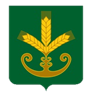 ауыл биләмәһе Советы452654, Иске Корос  ауылы,Узэк урамы,23 Тел. 8(34742)2-44-35Совет сельского поселения Старокуручевский сельсовет муниципального района Бакалинский район Республики Башкортостан452654, село Старокуручево, ул.Центральная ,23 Тел. 8(34742)2-44-35